МИНИСТЕРСТВО ПРОСВЕЩЕНИЯ РОССИЙСКОЙ ФЕДЕРАЦИИфедеральное государственное бюджетное образовательное учреждение высшего образования«КРАСНОЯРСКИЙ ГОСУДАРСТВЕННЫЙ ПЕДАГОГИЧЕСКИЙ УНИВЕРСИТЕТ им. В.П. Астафьева»(КГПУ им. В.П. Астафьева)Кафедра-разработчикКафедра психологии и педагогики детстваРАБОЧАЯ ПРОГРАММА ДИСЦИПЛИНЫТЕОРЕТИЧЕСКИЕ ОСНОВЫ ПЕДАГОГИЧЕСКОГО ПРОЕКТИРОВАНИЯНаправление подготовки: 44.04.01 Педагогическое образование Направленность (профиль) образовательной программы«Управление образованием и проектный менеджмент» Квалификация (степень) «магистр»Красноярск 2020Рабочая	программа	дисциплины	«Теоретические	основы	педагогического проектирования» составлена доцентом Н.А. Старосветской.Рабочая программа дисциплины обсуждена на заседании  кафедры психологии и педагогики детствапротокол № 9 от 06 мая 2020 г.Заведующий кафедрой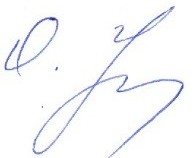 канд.психол. наук	О.В. ГруздеваРабочая	программа	дисциплины	обсуждена	на	заседании	выпускающей кафедры экономики и менеджментапротокол № 5 от «15» мая 2020 г.Заведующий кафедрой	О.Н Владимирова д.э.н., профессор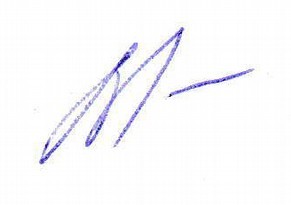 Одобрено НМСС(Н)Института психолого-педагогического образования протокол № 5 от 20 мая 2020 г.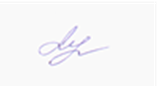 Председатель	Т.А. Шкерина1. ПОЯСНИТЕЛЬНАЯ ЗАПИСКАРабочая программа по дисциплине «Теоретические основы педагогического проектирования» отвечает требованиям федерального государственного образовательного стандарта высшего образования (далее – ФГОС ВО) по направлению подготовки 44.04.01 Педагогическое образование (уровень магистратуры), утвержденного приказом Министерства образования и науки Российской Федерации от 22 февраля 2018 г. N 126 и профессионального стандарта «Педагог (педагогическая деятельность в сфере дошкольного, начального общего, основного общего, среднего общего образования) (воспитатель, учитель)», утвержденного приказом Министерства труда и социальной защиты РФ от 18 октября 2013 г. №544н.Рабочая программа по дисциплине «Теоретические основы педагогического проектирования» включает пояснительную записку, организационно-методические материалы, компоненты мониторинга учебных достижений обучающихся и учебные ресурсы.Данная дисциплина «Теоретические основы педагогического проектирования» включена в список дисциплин обязательной части Б1.OДП.02.01 в 1 семестре (1 курс) учебного плана по очной и заочной формам обучения.Трудоемкость дисциплины составляет 5 з.е., 180 часов общего объема времени.Форма промежуточной аттестации ˗ экзамен по модулю.Цель освоения дисциплины: содействие становлению профессионально- профильных компетенций студентов педагогического образования на основе овладения содержанием дисциплины модуля «Педагогическое проектирование».Планируемые результаты обученияВ процессе обучения дисциплины будут использоваться разнообразные виды деятельности обучающихся, организационные формы и методы обучения: практические занятия, самостоятельная работа, рейтинговая технология, индивидуальная, фронтальная, групповая формы организации учебной деятельности обучающихся, их сочетание и др.Перечень образовательных технологий: современное традиционное обучение, педагогика сотрудничества, проблемное обучение, информационно-коммуникационные технологии.Организационно-методические документыТехнологическая карта освоения дисциплинепо заочной форме обучения(общая трудоемкость дисциплины 5 з.е.)Образовательная деятельность по образовательной программе проводится:в форме контактной работе.Контактные часы = Аудиторные часы + КРЗ +КРЭ Аудиторные часы = Лекции + Лабораторные + Практические. КРЗ – контактная работа на зачете.КРЭ – контактная работа на экзамене.в форме самостоятельной работы обучающихся – работы обучающихся без непосредственного контакта с преподавателем;в иных формах, определяемых рабочей программой дисциплины.Контроль – часы на подготовку к экзамену по очной и заочной формам обучения, часы на подготовку к зачету по заочной форме обучения. ИТОГО часов = контактные часы + самостоятельная работа+ контрольСодержание основных разделов и тем дисциплиныРабочая программа включает содержание дисциплины, распределенного по двум разделам.Базовый раздел №1. Методологические основы педагогического проектированияТема 1. Педагогическое проектирование как образовательная технология. Понятие о проекте. Проектирование. Признаки проектной деятельности. Виды, способы и методы проектирования. Основные стадии проектирования: эскизный проект, технический проект, рабочий проект, сертификация. Разработка проектной документации.Тема 2. Сущность и характеристика, дидактические принципы, история, типология педагогического проектирования.Формирование технического задания. Синтез принципа действия, структуры и параметров проектируемого объекта. Варианты начального графического представления объекта – структуры, схемы, алгоритмы, упрощённые эскизы. Семиотические обучающие модели. Имитационные обучающие модели. Социальные обучающие модели. Процедуры этапа: выбор модели (основополагающего принципа, вида блок-схемы и расчетной схемы); вы- бор метода решения, в том числе метода оптимизации; решение; анализ полученных ре- зультатов и принятие решения.Принцип неустойчивости образовательных систем. Принципиальные отличия педа- гогического планирования и проектирования.Проектное обучение. Типология проектов: практико-ориентированный проект, исследова- тельский проект, информационный проект, творческий проект. Игровые проекты.Базовый раздел №2. Методика педагогического проектированияТема 3. Этапы педагогического проектирования: целеполагание, субъект, объект, предмет, формы, ресурсы, методы деятельности, риски, его результат, рефлексия и др..Объекты проектной деятельности педагога: образовательные системы разного масштаба и их отдельные компоненты; педагогические процессы всех видов и их отдельные компоненты; содержание образования на всех уровнях его формирования; образовательное и информационно-коммуникативное пространство; система педагогических отношений. Предмет проектной деятельности педагога.Тема 4. Проектная деятельность педагога.Проектная деятельность педагога как компонент профессиональной деятельности. Создание образовательной модели. Структура проекта: цель-результат-структура-форма продукта проектной деятельности-возможная форма презентации-оценка-ценность. Алгоритм действия проектировщика. Виды презентаций педагогического проекта.Методические рекомендации по освоению дисциплины (методические материалы)Рекомендации по работе на практических занятияхПрактические занятия ˗ это форма коллективной и самостоятельной работы обуча- ющихся, связанная с самостоятельным изучением и проработкой литературных источни- ков. Обычно они проводятся в виде беседы или дискуссии, в процессе которых анализиру- ются и углубляются основные положения ранее изученной темы, конкретизируются и обобщаются знания, закрепляются умения.Практические занятия играют большую роль в развитии обучающихся. Данная фор- ма способствует формированию навыков самообразования у обучающихся, умений рабо- тать с книгой, выступать с самостоятельным сообщением, обсуждать поставленные вопро- сы, самостоятельно анализировать ответы коллег, аргументировать свою точку зрения, оперативно и четко применять свои знания. У обучающихся формируются умения состав- лять реферат, логично излагать свои мысли, подбирать факты из различных источниковинформации, находить убедительные примеры. Выступления обучающихся на семинарах способствуют развитию монологической речи, повышают их культуру общения.Структура практического занятия может быть различной. Это зависит от учебно- воспитательных целей, уровня подготовленности обучающихся к обсуждению проблемы. Наиболее распространенной является следующая структура практического занятия:Вводное выступление преподавателя, в котором он напоминает задачи семинар- ского занятия, знакомит с планом его проведения, ставит проблему.Выступления обучающихся (сообщения или доклады по заданным темам).Дискуссия (обсуждение сообщений, докладов).Подведение итогов (на заключительном этапе занятия преподаватель анализирует выступления обучающихся, оценивает их участие в дискуссии, обобщает материал и дела- ет выводы).Задания для рейтингового контроля успеваемости обучающихся. Эффективность семинара во многом зависит от подготовки к нему обучающихся.Подготовку к практическому занятию необходимо начинать заблаговременно, при- мерно за 2-3 недели. Преподаватель сообщает тему, задачи занятия, вопросы для обсужде- ния, распределяет доклады, рекомендует дополнительные источники, проводит консульта- ции.Эффективность практического занятия зависит от умения обучающихся готовить доклады, сообщения. Поэтому при подготовке к семинару преподаватель подробно объясняет, как готовить доклад. помогает составить план, подобрать примеры, наглядные пособия, сделать выводы. На консультациях он просматривает доклады, отвечает на вопросы обучающихся, оказывает методическую помощь.Сообщения и доклады должны быть небольшими, рассчитанными на 3˗5 минут.К практическому занятию должны готовиться все обучающиеся группы/потока. Кроме содержания выступлений, обучающимся необходимо подготовить вопросы/комментарии для обсуждения.Рекомендации по подготовке к промежуточной аттестации – экзамену помодулюЭкзамен по модулю – это глубокая итоговая проверка знаний, умений, навыков и компетенций обучающихся.К сдаче экзамена по модулю допускаются обучающиеся, которые выполнили весь объём работы, предусмотренный учебной программой по дисциплине.Организация подготовки к экзамена по модулю сугубо индивидуальна. Несмотря на это, можно выделить несколько общих рациональных приёмов подготовки к экзамен по модулю, пригодных для многих случаев.При подготовке к экзамена по модулю конспекты учебных занятий не должны являться единственным источником научной информации. Следует обязательно пользоваться ещё учебными пособиями, специальной научно-методической литературой и другими информационными источниками электронной библиотечной системы КГПУ им. В.П. Астафьева.Усвоение, закрепление и обобщение учебного материала следует проводить в несколько этапов:а) сквозное (тема за темой) повторение последовательных частей дисциплины, имеющих близкую смысловую связь; после каждой темы – воспроизведение учебного материала по памяти с использованием конспекта и пособий в тех случаях, когда что-то ещё не усвоено; прохождение таким образом всего курса;б) выборочное по отдельным темам и вопросам воспроизведение (мысленно или путём записи) учебного материала; выделение тем или вопросов, которые ещё не достаточно усвоены или поняты, и того, что уже хорошо запомнилось;в) повторение и осмысливание не усвоенного материала и воспроизведение его попамяти;г) выборочное для самоконтроля воспроизведение по памяти ответов на вопросы.Повторять следует не отдельные вопросы, а темы в той последовательности, как они излагались преподавателем. Это обеспечивает получение цельного представления об изученной дисциплине, а не отрывочных знаний по отдельным вопросам.Если в ходе повторения возникают какие-то неясности, затруднения в понимании определённых вопросов, их следует выписать отдельно и стремиться найти ответы самостоятельно, пользуясь конспектом учебных занятий и литературой. В тех случаях, когда этого сделать не удаётся, надо обращаться за помощью к преподавателю на консультации, которая обычно проводится перед экзаменом по модулю.На экзамене по модулю «Педагогическое проектирование» надо не только показать теоретические знания по дисциплинам и практикам, но и умения применить их при выполнении ряда практических заданий – разработать педагогическую систему учебных занятий (разных типов и видов) обоснованно подобрать пути реализации для определенного типа общеобразовательной школы, сформулировать цели и задачи образования в конкретной школе и т.д.Подготовка к экзамену по модулю фактически должна проводиться на протяжении всего процесса изучения данной дисциплины. Время, отводимое в период промежуточной аттестации, даётся на то, чтобы восстановить в памяти изученный учебный материал и систематизировать его. Чем меньше усилий затрачивается на протяжении периода обучения, тем больше их приходится прилагать в дни подготовки к экзамену по модулю. Форсированное же усвоение материала чаще всего оказывается поверхностным и непрочным. Регулярная учёба – вот лучший способ подготовки к экзамену по модулю.Компоненты мониторинга учебных достижений обучающихсяТехнологическая карта рейтинга дисциплиныБАЗОВЫЙ РАЗДЕЛ № 1БАЗОВЫЙ РАЗДЕЛ № 2ДОПОЛНИТЕЛЬНЫЙ РАЗДЕЛСоответствие рейтинговых баллов и академической оценки:МИНИСТЕРСТВО ПРОСВЕЩЕНИЯ РОССИЙСКОЙ ФЕДЕРАЦИИфедеральное государственное бюджетное образовательное учреждение высшего образования«КРАСНОЯРСКИЙ ГОСУДАРСТВЕННЫЙ ПЕДАГОГИЧЕСКИЙ УНИВЕРСИТЕТ им. В.П. Астафьева»(КГПУ им. В.П. Астафьева)Институт психолого-педагогического образования Кафедра-разработчик: кафедра психологии и педагогики детстваУТВЕРЖДЕНОна заседании кафедры Протокол № 9от 06 мая 2020 г. Зав.кафедрой О.В. Груздева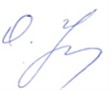 ОДОБРЕНОна	заседании	научно-методического	совета специальности (направления подготовки)Протокол №5 от 20 мая 2020г.Председатель           Т.А. ШкеринаФОНД ОЦЕНОЧНЫХ СРЕДСТВдля проведения текущего контроля успеваемости и промежуточной аттестации обучающихсяпо дисциплине «Теоретические основы педагогического проектирования»Направление подготовки 44.04.01 Педагогическое образование Направленность (профиль) образовательной программыУправление образованием и проектный менеджмент Квалификация (степень) выпускника: МагистрСоставитель: Старосветская Н.А., доцент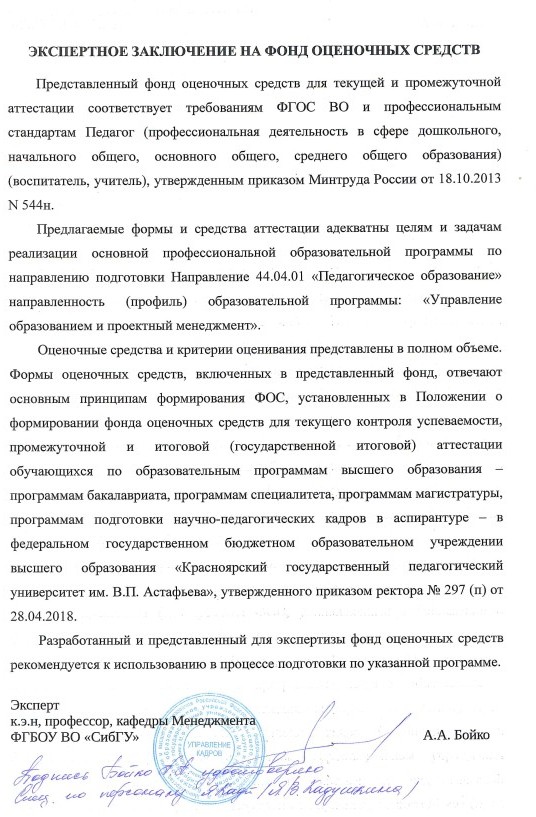 Назначение фонда оценочных средствЦелью создания ФОС дисциплины «Теоретические основы педагогического проектирования» является установление соответствия учебных достижений запланированным результатам обучения и требованиям основной профессиональной образовательной программы, рабочей программы дисциплины.ФОС по дисциплине решает задачи:контроль и управление процессом приобретения студентами необходимых знаний, умений, навыков и уровня сформированности компетенций, определенных в ФГОС ВО по соответствующему направлению подготовки;контроль (с помощью набора оценочных средств) и управление (с помощью элементов обратной связи) достижением целей реализации ОПОП, определенных в виде набора общепрофессиональных и профессиональных компетенций выпускников;обеспечение соответствия результатов обучения задачам будущей профессиональной деятельности через совершенствование традиционных и внедрение инновационных методов обучения в образовательный процесс Университета.ФОС разработан на основании нормативных документов:федерального государственного образовательного стандарта высшего образования по направлению подготовки 44.04.01 Педагогическое образование (уровень магистратуры);- образовательной программы высшего образования по направлению подготовки44.04.01 Педагогическое образование (уровень магистратуры), направленность (профиль) образовательной программы «Управление образованием и проектный менеджмент»;- Положения о формировании фонда оценочных средств для текущего контроля успеваемости, промежуточной и итоговой (государственной итоговой) аттестации обучающихся по образовательным программам высшего образования – программам бакалавриата, программам специалитета, программам магистратуры, программам подготовки научно-педагогических кадров в аспирантуре ˗ в КГПУ им. В.П. Астафьева.Перечень компетенций, подлежащих формированию в рамках дисциплиныПеречень компетенций, формируемых в процессе изучения дисциплины:УК-2. Способен управлять проектом на всех этапах его жизненного циклаОПК-2.	Способен	проектировать	основные	и	дополнительные	образовательные программы и разрабатывать научно-методическое обеспечение их реализацииОПК-8. Способен проектировать педагогическую деятельность на основе специальных научных знаний и результатов исследованийОценочные средстваФонд оценочных средств для промежуточной аттестацииФонды оценочных средств включают: вопросы и задания к экзамен по модулю.Оценочные средстваОценочное средство вопросы и задания к экзамен по модулюКритерии оценивания по оценочному средству 1 ˗ вопросы и задания к экзамен по модулю*Менее 60 баллов – компетенция не сформированаФонд оценочных средств для текущего контроля успеваемости4.1. Фонды оценочных средств включают следующие виды работ: письменная работа;аналитический	обзор	по	нормативным	документам	в	области	педагогического проектирования;подбор критериев и показателей для оценки разработанного проекта;составление перечня литературы, ресурсов сети Интернет, информационных справочных систем и профессиональных баз данных по педагогическому проектированию;решение типовых задач по реализации проекта (на материале дошкольного/ школьного образования);составление	схемы-модели	образовательного	процесса	(на	материале	дошкольного/ школьного / дополнительного образования);создание образовательной модели и ее презентацияКритерии оценивания по оценочному средству 2 – письменной работеКритерии оценивания по оценочному средству 3 ˗ аналитический обзор по нормативным документам в области педагогического проектированияКритерии оценивания по оценочному средству 4 - подбору критериев и показателей для оценки разработанного проектаКритерии оценивания по оценочному средству 5 - составлению перечня литературы, ресурсов сети Интернет, информационных справочных систем и профессиональных баз данных по педагогическому проектированиюКритерии оценивания по оценочному средству 6 ˗ решению типовых решение типовых задач по реализации проекта (на материале дошкольного/школьного / дополнительного образования)Критерии оценивания по оценочному средству 7 ˗ составление схемы-модели образовательного процесса (на материале дошкольного/школьного /дополнительного образования)Критерии оценивания по оценочному средству 8 – создание образовательной модели и ее презентацияОценочные средства для промежуточной аттестацииТиповые вопросы к экзаменупо модулю «Педагогическое проектирование»дисциплины «Теоретические основы педагогического проектирования»Понятие о проекте. Проектирование. Признаки проектной деятельности педагога.Виды, способы и методы проектирования. Основные стадии проектирования: эскизный проект, технический проект, рабочий проект, сертификация. Разработка проектной докумен- тации.Формирование технического задания. Синтез принципа действия, структуры и параметров проектируемого объекта. Варианты начального графического представления объекта – струк- туры, схемы, алгоритмы, упрощённые эскизы.Семиотические обучающие модели. Имитационные обучающие модели. Социальные обу- чающие модели.Принцип неустойчивости образовательных систем. Принципиальные отличия педагогиче- ского планирования и проектирования.Проектное обучение. Типология проектов: практико-ориентированный проект, исследова- тельский проект, информационный проект, творческий проект. Игровые проекты.Объекты проектной деятельности педагога: образовательные системы разного масштаба и их отдельные компоненты; педагогические процессы всех видов и их отдельные компоненты; содержание образования на всех уровнях его формирования; образовательное и информационно-коммуникативное пространство; система педагогических отношений. Предмет проектной деятельности педагога.Создание образовательной модели. Структура проекта: цель-результат-структура-форма продукта проектной деятельности-возможная форма презентации-оценка-ценность.Алгоритм действия проектировщика. Виды презентаций педагогического проекта.6. Оценочные средства для текущего контроля успеваемостиПисьменная работаЧто такое проект?Опишите стадии проектирования: эскизный проект, технический проект, рабочий проект, сертификация.Какие планируемые результаты можно ожидать от практико-ориентированного проекта, исследовательского проекта, информационного проекта, творческого проекта?В чем отличия «знаниевой педагогики» от «компетентностно-ориентированной»?Какие роль проектирования профессиональной деятельности педагога?Написание аналитического обзора по нормативным документам в области педагогического проектирования.Аналитический обзор – это результат аналитико-синтетической переработки совокупно- сти документов по определенному вопросу (проблеме, направлению), содержащий система- тизированные, обобщенные и критически оцененные сведения.Подберите критерии и показатели для оценки разработанного проекта(конкретная модель педагогического проекта для оценивания предлагается преподавателем)Изучите литературные источники по проблеме критериально-оценочного аппарата по оценке разработанного проекта.Сделайте подборку количественных критериев и показателей.Проведите подбор качественных критериев и показателей.Составьте перечень дополнительных критериев.Составьте перечень литературы, ресурсов сети Интернет, информационных справочных систем и профессиональных баз данных по педагогическому проектированию в форме таблицы (тип проекта определяется преподавателем).Карта литературного обеспечения, ресурсов сети Интернет, информационных справочных систем и профессиональных баз данныхРешите типовых задач по реализации проекта (на материале дошкольного/школьного / дополнительного образования).Преподаватель предлагает типовые задачи по реализации проекта:Назовите оптимальный состав педагогов для организации работы проектной группы для вы- полнения работ по составлению модели образовательного процесса в образовательной орга- низации.Предложите эффективные способы функционирования системы контроля за ходом работ по педагогическому проектированию в образовательной организации.Охарактеризуйте возможные виды презентаций образовательных результатов. Назовите факторы, от которых может зависеть реализация педагогического проекта.Составьте	схему-модель	образовательного	процесса	(на	материале дошкольного/школьного/дополнительного образования);Разработайте образовательную модель, подготовьте к ней презентацию.Лист внесения измененийДополнения и изменения в рабочую программу дисциплины на 2020/2021 учебный годВ программу вносятся следующие изменения: 1. Обновлены титульные листы рабочей программы, фонда оценочных средств в связи с изменением ведомственной принадлежности ‒  Министерству просвещения Российской Федерации.2. Обновлена и согласована с Научной библиотекой КГПУ им. В.П. Астафьева «Карта литературного обеспечения (включая электронные ресурсы)», содержащая основную и дополнительную литературу, современные профессиональные базы данных и информационные справочные системы.  3. Обновлена «Карта материально-технической базы дисциплины», включающая аудитории для проведения занятий лекционного типа, занятий семинарского типа, курсового проектирования (выполнения курсовых работ), групповых и индивидуальных консультаций, текущего контроля успеваемости и промежуточной аттестации, помещения для самостоятельной работы обучающихся в КГПУ им. В.П. Астафьева) и комплекс лицензионного и свободно распространяемого программного обеспечения.Программа пересмотрена и одобрена на заседании кафедры 06.05.2020 г., протокол № 9Внесенные изменения утверждаю: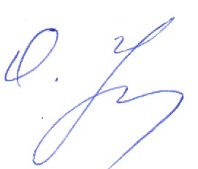 Заведующий кафедрой                                                  О.В. ГруздеваОдобрено НМСС (Н) ИППО20 мая 2020 г., протокол № 5Председатель                                                                 Т.А. Шкерина    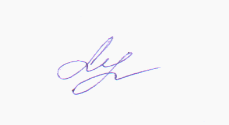 3. Учебные ресурсыКарта литературного обеспечения дисциплиныСогласовано: заместитель директора библиотеки		/ Шулипина С.В.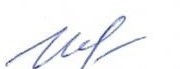 (должность структурного подразделения)	(подпись)	(Фамилия И.О.)Карта материально-технической базы дисциплины(общая трудоемкость дисциплины _3_ з.е.)для обучающихся образовательной программынаправление подготовки 44.04.01 Педагогическое образование, направленность (профиль) образовательной программы Управление образованием ипроектный менеджментпо заочной форме обученияМатериально-техническое обеспечение для обучающихся из числа инвалидовПри обучении студентов с нарушением слуха предусматривается использование: звукоусиливающей аппаратуры, мультимедийных средств и других технических средств для приема-передачи учебной информации в доступных формах для студентов с нарушениями слуха.При обучении студентов с нарушением зрения предусматривается использование: электронных луп, видеоувеличителей, программ невизуального доступа к информации.При обучении студентов с нарушением опорно-двигательного аппарата предусматривается использование: альтернативных устройств ввода информации и других технических средств приема-передачи учебной информации в формах, доступных для студентов с нарушениями опорно-двигательного аппарата, использование различных специальных экранных клавиатур и др.Задачи освоения дисциплиныПланируемые результаты обучения по дисциплине (дескрипторы)Код результатов обучения (компетенция)Формирование			знаний	о принципах,		методах	и требования	к		результатам педагогического проектирования,			способам оценки				результатов выполнения проекта.Знать: принципы, методы и требования, предъявляемые к проектной работе; методы представления и описания результатов	проектной деятельности; методы, критерии и параметры оценки результатов выполнения проекта.Уметь: формировать план-график реализации проекта в целом и план контроля его выполнения; организовывать и координировать работу участников проекта, обеспечивать работу команды необходимыми		ресурсами; представлять публично результаты проекта (или отдельных его этапов) в форме отчетов, статей, выступлений	на		научно- практических конференциях.Владеть: навыками осуществления деятельности по управлению проектом на всех этапах его жизненного циклаУК-2. Способен управлять проектом на всех этапах его жизненного циклаФормирование	знаний основных	требований	кЗнать:	основные		требования	к организации	образовательногоОПК-2.	Способен проектироватьорганизации образовательного процесса в образовательных организациях разного типа и видапроцесса в образовательных организациях разного типа и вида; требования к учебно-методическому обеспечению учебных курсов, дисциплин (модулей) программ начального общего, основного общего, среднего общего образования, профессионального	обучения, профессионального образования, в том числе к современным учебникам, учебным и учебно-методическим пособиям, включая электронные образовательные ресурсы и иным средствам обучения.Уметь: проектировать основные образовательные программы и разрабатывать научно-методическое обеспечение их реализации.Владеть: навыками осуществления деятельности по проектированию основных образовательных программ и разработки научно-методического обеспечения их реализацииосновные		и дополнительные образовательные программы		и разрабатывать научно- методическое обеспечение	их реализацииОрганизация	проектной деятельности педагогической деятельностиЗнать: современную методологию педагогического проектирования; содержание	и		результаты исследований		в		области педагогического проектирования.Уметь: определять цель и задачи проектирования	педагогической деятельности исходя из условий педагогической		ситуации; разрабатывать педагогический проект для решения заданной педагогической проблемы на основе современных научных знаний и материалов педагогических исследований.Владеть: навыками проектирования педагогической деятельности на основе специальных научных знаний и результатов исследованийОПК-8.Способен проектировать педагогическую деятельность на основе специальных научных знаний и результатов исследованийНаименование разделов и тем дисциплиныВсего часовКонтакт.ЛекцийЛаб.Практич.КРЗСам. работыКРЭБазовый	раздел	№1.	Методологические	основыпедагогического проектирования906204084Тема 1. Педагогическое проектирование как образовательная тех- нология. Понятие о проекте. Проектирование. Признаки проектной деятельности. Виды, способы и методы проектирования. Основ- ные стадии проектирования: эскизный проект,  технический проект, рабочий проект, сертификация. Разработка проектной до-кументации442242Тема 2. Сущность и характеристика, дидактические принципы, история, типология педагогического проектирования.Формирование технического задания. Синтез принципа действия, структуры и параметров проектируемого объекта. Варианты на- чального графического представления объекта – структуры, схемы, алгоритмы, упрощённые эскизы. Семиотические обучающие моде- ли. Имитационные обучающие модели. Социальные обучающие модели. Процедуры этапа: выбор модели (основополагающего принципа, вида блок-схемы и расчетной схемы); выбор метода ре- шения, в том числе метода оптимизации; решение; анализ полу- ченных результатов и принятие решения.Принцип неустойчивости образовательных систем. Принципиаль- ные отличия педагогического планирования и проектирования.Проектное обучение. Типология проектов: практико-ориентиро-ванный проект, исследовательский проект, информационный проект, творческий проект. Игровые проекты464442Базовый раздел №2. Методика педагогического проектирова-ния9042286Тема 3. Этапы педагогического проектирования: целеполагание, субъект,	объект,	предмет,	формы,	ресурсы,	методы442242деятельности, риски, его результат, рефлексия и др..Объекты проектной деятельности педагога: образовательные системы разного масштаба и их отдельные компоненты; педагогические процессы всех видов и их отдельные компоненты; содержание образования на всех уровнях его формирования; образовательное	и	информационно-коммуникативноепространство; система педагогических отношений. Предмет проектной деятельности педагогаТема 4. Проектная деятельность педагога.Проектная деятельность педагога как компонент профессиональной деятельности. Создание образовательной модели. Структура проекта: цель-результат-структура-форма продукта проектной деятельности-возможная форма презентации- оценка-ценность. Алгоритм действия проектировщика. Видыпрезентаций педагогического проекта462244Форма промежуточной аттестации по учебному плану –экзамен по модулюИТОГО1801046170ВХОДНОЙ КОНТРОЛЬВХОДНОЙ КОНТРОЛЬВХОДНОЙ КОНТРОЛЬВХОДНОЙ КОНТРОЛЬТеоретические основы педагогического проектированияФорма работы Письменная работаКоличество баллов 5 %Количество баллов 5 %Теоретические основы педагогического проектированияФорма работы Письменная работаminmaxПисьменная работа35ИтогоИтого35Форма работыФорма работыФорма работыФорма работыФорма работыКоличество баллов 45 %Количество баллов 45 %Форма работыФорма работыФорма работыФорма работыФорма работыminmaxТекущая работаАналитический документам проектированиявобзоробластипонормативным педагогического915Текущая работаПодбор критериев и показателей для оценки разработанного	проекта	(на	материале дошкольного/школьного/дополнительного образования)Подбор критериев и показателей для оценки разработанного	проекта	(на	материале дошкольного/школьного/дополнительного образования)Подбор критериев и показателей для оценки разработанного	проекта	(на	материале дошкольного/школьного/дополнительного образования)Подбор критериев и показателей для оценки разработанного	проекта	(на	материале дошкольного/школьного/дополнительного образования)Подбор критериев и показателей для оценки разработанного	проекта	(на	материале дошкольного/школьного/дополнительного образования)915Промежуточный рейтинг- контрольСоставление перечня литературы, ресурсов сети Интернет, информационных справочных систем и профессиональных	баз	данных	по педагогическому проектированиюСоставление перечня литературы, ресурсов сети Интернет, информационных справочных систем и профессиональных	баз	данных	по педагогическому проектированиюСоставление перечня литературы, ресурсов сети Интернет, информационных справочных систем и профессиональных	баз	данных	по педагогическому проектированиюСоставление перечня литературы, ресурсов сети Интернет, информационных справочных систем и профессиональных	баз	данных	по педагогическому проектированиюСоставление перечня литературы, ресурсов сети Интернет, информационных справочных систем и профессиональных	баз	данных	по педагогическому проектированию915ИтогоИтогоИтогоИтогоИтогоИтого745Форма работыФорма работыФорма работыФорма работыФорма работыКоличество баллов 50 %Количество баллов 50 %Форма работыФорма работыФорма работыФорма работыФорма работыminmaxТекущая работаРешение типовых задач по реализации проектаРешение типовых задач по реализации проектаРешение типовых задач по реализации проектаРешение типовых задач по реализации проектаРешение типовых задач по реализации проекта1016Текущая работаСоставление схемы-модели образовательного процесса (на материале дошкольного / школьного/ дополнительного образования)Составление схемы-модели образовательного процесса (на материале дошкольного / школьного/ дополнительного образования)Составление схемы-модели образовательного процесса (на материале дошкольного / школьного/ дополнительного образования)Составление схемы-модели образовательного процесса (на материале дошкольного / школьного/ дополнительного образования)Составление схемы-модели образовательного процесса (на материале дошкольного / школьного/ дополнительного образования)1017Промежуточный рейтинг- контрольСоздание презентацияобразовательноймоделииее1017ИтогоИтогоИтогоИтогоИтогоИтого3050Базовый модуль/ ТемаФорма работыКоличество балловКоличество балловБазовый модуль/ ТемаФорма работыminmaxБМ №1 Тема № 1Составление	схемы-модели	«инновационной педагогики»35БМ № 2 Тема № 5Составление ментальной карты по структуре образовательной программы35ИтогоИтого610Общее количество баллов по дисциплине (по итогам изучения всех модулей, без учета дополнительного модуля)Общее количество баллов по дисциплине (по итогам изучения всех модулей, без учета дополнительного модуля)minmaxОбщее количество баллов по дисциплине (по итогам изучения всех модулей, без учета дополнительного модуля)Общее количество баллов по дисциплине (по итогам изучения всех модулей, без учета дополнительного модуля)60100Общее количество набранных балловАкадемическая оценка по модулю60 – 72Удовлетворительно73 – 86Хорошо87 ˗100ОтличноКомпетенцияДисциплины, практики, участвующие в формировании компетенцииТип контрол яОценочное средство/ КИМыОценочное средство/ КИМыКомпетенцияДисциплины, практики, участвующие в формировании компетенцииТип контрол яНомерФормаУК-2.Способен управлять проектом	на всех этапах его жизненного циклаСовременные проблемы науки и образования, Методология и методы научного педагогического исследования Теоретические основы педагогического проектированиятекущий контроль успеваем ости2письменная работаУК-2.Способен управлять проектом	на всех этапах его жизненного циклаСовременные проблемы науки и образования, Методология и методы научного педагогического исследования Теоретические основы педагогического проектированиятекущий контроль успеваем ости4подбор критериев и показателей для оценки разработанного проектаПроектирование образовательныхпрограммпромежут очная  ат-тестация1экзамен по модулюОПК-2.Способен проектировать основные	и дополнитель- ные образова- тельные программы	и разрабатывать научно-мето- дическое обеспечение их реализацииТеоретические основы педагогического проекти- рованияПроектирование образо- вательных программ Проектирование систем исследовательской рабо- ты обучающихся Учебная практика: техно- логическая (проектно- техноло-гическая) прак- тикаПроизводственная прак- тикаТехнологическая (проектно-техноло-гиче- ская) практикатекущий контроль успеваем ости5составление		перечня литературы, ресурсов сети Интернет, информационных справочных	систем			и профессиональных	баз данных				пообразовательной программеОПК-2.Способен проектировать основные	и дополнитель- ные образова- тельные программы	и разрабатывать научно-мето- дическое обеспечение их реализацииТеоретические основы педагогического проекти- рованияПроектирование образо- вательных программ Проектирование систем исследовательской рабо- ты обучающихся Учебная практика: техно- логическая (проектно- техноло-гическая) прак- тикаПроизводственная прак- тикаТехнологическая (проектно-техноло-гиче- ская) практикатекущий контроль успеваем ости6решение типовых задач по реализации проекта (на материале дошкольного/ школьного/дополнительного образования)ОПК-2.Способен проектировать основные	и дополнитель- ные образова- тельные программы	и разрабатывать научно-мето- дическое обеспечение их реализацииТеоретические основы педагогического проекти- рованияПроектирование образо- вательных программ Проектирование систем исследовательской рабо- ты обучающихся Учебная практика: техно- логическая (проектно- техноло-гическая) прак- тикаПроизводственная прак- тикаТехнологическая (проектно-техноло-гиче- ская) практикапромежут очная аттестация1экзамен по модулюОПК-8.Способен проектировать педагогичес- кую	дея-тельность	на основе специальных научных знаний		и результатов исследованийСовременные проблемы науки и образования Методология и методы научного педагогического исследования Современные подходы в научных педагогических исследованиях Теоретические основы педагогического проекти- рованияПроектирование систем исследовательской рабо- ты обучающихсятекущий контроль успеваем ости3аналитический обзор по нормативным документам в области педагогического проектированияОПК-8.Способен проектировать педагогичес- кую	дея-тельность	на основе специальных научных знаний		и результатов исследованийСовременные проблемы науки и образования Методология и методы научного педагогического исследования Современные подходы в научных педагогических исследованиях Теоретические основы педагогического проекти- рованияПроектирование систем исследовательской рабо- ты обучающихсятекущий контроль успеваем ости7составление схемы-модели образовательного процесса (на	материаледошкольного/школьного/ дополнительного образования)ОПК-8.Способен проектировать педагогичес- кую	дея-тельность	на основе специальных научных знаний		и результатов исследованийСовременные проблемы науки и образования Методология и методы научного педагогического исследования Современные подходы в научных педагогических исследованиях Теоретические основы педагогического проекти- рованияПроектирование систем исследовательской рабо- ты обучающихсятекущий контроль успеваемости8создание образовательной модели и ее презентацияУчебная практика:промежут1экзамен по модулюнаучно-исследователь-очнаяская работааттестациУчебная практика: техно-ялогическая (проектно-технологи-ческая) прак-тикаУчебная практикаОзнакомительная практи-каПроизводственная прак-тикаТехнологическая(проектно-техноло-гиче-ская) практикаНаучно-исследователь-ская работаПедагогическая практикаФормируемые компетенцииПродвинутый уровень сформированности компетенцийБазовый уровень сформированности компетенцийПороговый уровень сформированности компетенцийФормируемые компетенции(87 - 100 баллов) отлично(73 - 86 баллов) хорошо(60 - 72 баллов)* удовлетворительноУК-2.	Способен управлять проектом на всех этапах		его жизненного циклаОбучающийся	на высоком			уровне применяет принципы, методы и требования, предъявляемые		к проектной	работе; умеет организовывать		и координировать работу	участников проекта, обеспечивать работу команды необходимыми ресурсами; представлять публичноОбучающийся				на среднем уровне знает принципы, методы и требования, предъявляемые				к проектной		работе; умеет организовывать и	координировать работу	участников проекта, обеспечивать		работу команды необходимыми ресурсами; представлять публично результаты проекта				(илиотдельных	егоОбучающийся				на удовлетворительном уровне	использует принципы,	методы		и требования, предъявляемые					к проектной			работе; умеет организовывать и координировать работу участников		проекта, обеспечивать			работу командынеобходимыми ресурсами; представлять публично результаты	проекта (или	отдельных	его этапов);	владеетрезультаты		проекта (или отдельных его этапов);		владеет навыками осуществления деятельности				по управлению проектом	на	всех этапах				егожизненного циклаэтапов);		владеет навыками осуществления деятельности			по управлению проектом на	всех	этапах	его жизненного цикланавыками осуществления деятельности			по управлению	проектом на	всех	этапах	его жизненного циклаОПК-2.Способен проектировать основные		и дополнительные образовательные программы		и разрабатывать научно- методическое обеспечение	их реализацииОбучающийся	на высоком уровне знает основные требования к	организации образовательного процесса			вобразовательных организациях разного типа	и			вида; требования к учебно- методическому обеспечению учебных		курсов, дисциплин (модулей) программ;		умеет проектировать основные образовательные программы				и разрабатыватьнаучно-методическое обеспечение	их реализации; обладает навыками осуществления деятельности	по проектированию основных образовательных программ		иразработки	научно- методического обеспечения		их реализацииОбучающийся		на среднем		уровне формулирует основные требования к	организации образовательного процесса				вобразовательных организациях разного типа	и			вида; требования к учебно- методическому обеспечению учебных		курсов, дисциплин (модулей) программ;		умеет проектировать основные образовательные программы				и разрабатыватьнаучно-методическое обеспечение	их реализации; обладает навыками осуществления деятельности	по проектированию основных образовательных программ		иразработки	научно- методического обеспечения		их реализацииОбучающийся способен на удовлетворительном уровне	демонстрирует требования	к организации образовательного процесса		вобразовательных организациях	разного типа и вида; требования к	учебно-методическому обеспечению			учебных курсов,		дисциплин (модулей)		программ; умеет	проектировать основные образовательные программы						и разрабатывать		научно- методическое обеспечение					их реализации;			обладает навыками осуществления деятельности				по проектированию основных образовательных программ и разработки научно-методического обеспечения					их реализацииОПК-8. Способен проектировать педагогическую деятельность	на основе специальныхнаучных знаний иОбучающийся		на продвинутом	уровне знает	методологию педагогического проектирования; содержание			ирезультатыОбучающийся	на базовом уровне знает современную методологию проектирования; содержание		ирезультатыОбучающийся	на пороговом уровне знает методологию педагогического проектирования; содержание		ирезультатырезультатов исследованийисследований	в области педагогического проектирования; умеет	определятьцель		и			задачи проектирования педагогической деятельности; разрабатывать педагогический проект для решения заданной педагогической проблемы на основе современных научных			знаний		и материалов педагогических исследований; владеет				навыками проектирования педагогической деятельности		на основе	специальных научных			знаний		и результатов исследованийисследований;		умеет определять	цель	и задачи проектирования педагогической деятельности		исходя из	условийпедагогической ситуации; разрабатывать педагогический проект для решения заданной педагогической проблемы;		владеет навыками проектирования педагогической деятельности		на основе	специальных научных		знаний		и результатов исследованийисследований в области проектирования; умеет определять	цель	и задачи	педагогической деятельности исходя из условий педагогической ситуации; разрабатывать педагогический проект для решения заданной педагогической проблемы;		владеет навыками проектирования педагогической деятельностиКритерии оцениванияКоличество баллов (вклад врейтинг)Ответ	полный,	обучающийся	опирается   на	теоретическиезнания из педагогики и психологии, методики обучения и воспитания2Аргументирует свою точку зрения2Ответ самостоятельный. Обучающийся предлагает нескольковариантов решений1Максимальный балл5Критерии оцениванияКоличество баллов (вклад в рейтинг)Количество источников3Адекватность предлагаемой выборки источников4Глубина раскрытия темы4Выраженность впечатлений и соображений автора по проблеме педагогического проектирования4Максимальный балл15Критерии оцениванияКритерии оцениванияКритерии оцениванияКритерии оцениванияКоличество баллов (вклад в рейтинг)Обоснованность подбора основных количественных критериевОбоснованность подбора основных количественных критериевОбоснованность подбора основных количественных критериевОбоснованность подбора основных количественных критериев3Правильность	представленного количественным критериямнаборапоказателейк3Обоснованность подбора основных качественных критериевОбоснованность подбора основных качественных критериевОбоснованность подбора основных качественных критериевОбоснованность подбора основных качественных критериев3Правильность	представленного качественным критериямнаборапоказателейк3Обоснованность подбора дополнительных критериевОбоснованность подбора дополнительных критериевОбоснованность подбора дополнительных критериевОбоснованность подбора дополнительных критериев3Максимальный баллМаксимальный баллМаксимальный баллМаксимальный балл15Критерии оцениванияКоличество баллов (вклад в рейтинг)Реализация	конкретных	образовательных,	развивающих	и воспитательных задач в составе источников3Соответствие содержания источников формируемым результатам проектирования3Правильность использования терминов3Соответствие источников структуре видов источников3Соответствие материалов источников возрастным особенностямобучающихся3Максимальный балл15Критерии оцениванияКоличество баллов (вклад в рейтинг)Объективность оценки реализации проекта4Соответствие решения условиям задания4Соответствие требованиям современного образования4Оригинальность решения4Максимальный балл16Критерии оцениванияКоличество баллов (вклад в рейтинг)Учет	социальных,	возрастных,	психофизических	и индивидуальных особенностей учащихся5Валидность, надежность разработанной модели5Комплексность и сбалансированность структурных элементов модели образовательного процесса7Максимальный балл17Критерии оцениванияКоличество баллов (вклад в рейтинг)Ясность дидактической идеи в образовательной модели и презентации4Углубленность	описания	характеристики	образовательной модели в презентации4Сочетание форм работы педагога и обучающихся3Использование	оптимальных	условий	и	требований	к образовательно модели3Учет	социальных,	возрастных,	психофизических	и индивидуальных особенностей учащихся3Максимальный балл17НаименованиеМесто хранения/электронный адресКол-во экземпляров/точек доступаОсновная литератураДополнительная литератураУчебно-методическое обеспечение длясамостоятельной работыРесурсы сети ИнтернетИнформационные справочные системы ипрофессиональные базы данныхНаименованиеМесто хранения/ электронный адресКол-во экземпляров/ точек доступаОсновная литератураОсновная литератураОсновная литератураШкерина Л.В. Проектирование образовательных программ: учебное пособие; Краснояр. гос. пед. ун-т им. В.П. Астафьева. – Красноярск, 2016. – 205 с. Режим доступа: http://elib.kspu.ru/document/22603ЭБС КГПУ им. В.П.АстафьеваИндивидуальный неограниченный доступХуторской, Андрей Викторович. Современная дидактика [Текст]: учебное пособие / А. В. Хуторской. - 2-е изд., перераб. - М.: Высшая школа, 2007. - 639 с.Научная библиотека97Колесникова, Ирина Аполлоновна. Педагогическое проектирование [Текст] : учебное пособие / И. А. Колесникова. - 3-е изд., стер. - М. : Академия, 2008. - 288 с.Научная библиотека20Колесникова, Ирина Аполлоновна. Педагогическое проектирование [Текст]: учеб. пособие для высш. учеб. заведений / И. А. Колесникова, М. П. Горчакова-Сибирская. - М. : Академия, 2005. - 288 с. - (Профессионализм педагога). - Библиогр. в конце глав.Научная библиотека123Дюков, Валерий Михайлович. Педагог - руководитель проектов : модуль "Системный подход к проектной деятельности педагога" [Текст] : учебное пособие / В. М. Дюков. - Красноярск : КГПУ им. В. П. Астафьева, 2010. - 108 с.Научная библиотека8Дополнительная литератураДополнительная литератураДополнительная литератураНовиков, В.А. Требования к содержанию образовательных программ: (государственных образовательных стандартов) среднего и высшего профессионального образования в России и за рубежом: учебное пособие /В.А. Новиков, С.В. Бабыкин. - Москва : АСМС, 2011. - 164 с. - ISBN 978-5-93088-082-3; То же [Электронный ресурс]. - URL: http://biblioclub.ru/index.php? page=book&id=137028.ЭБС Университетская библиотека онлайнИндивидуальный неограниченный доступИнновационные процессы в естественнонаучном образовании [Текст] : монография /ЭБС КГПУИндивидуальныйсост. Н. З. Смирнова [и др.]. - Красноярск : КГПУ им. В. П. Астафьева, 2014. - 356 с.- ; То же [Электронный ресурс]. - URL: http://elib.kspu.ru/document/12724им. В.П. Астафьеванеограниченный доступПсихолого-педагогический практикум [Текст] : учебное пособие / Л. С. Подымова [и др.] ; ред. В. А. Сластенин. - 5-е изд., стер. - М. : Академия, 2009. - 224 с. : ил. - (Высшее профессиональное образование).Научная библиотека24Волкова, Наталья Викторовна.	Событийное проектирование [Электронный ресурс] : учебное издание / Н. В. Волкова ; [науч. ред. Г. С. Петрищева] ; Алтайский гос. гуманитар.-пед. ун-т. - Бийск : АГГПУ, 2018. - 176 с. - Библиогр.: с. 96-97. - Режим доступа: https://icdlib.nspu.ru/view/icdlib/6648/read.php.Межвузовская электронная библиотекаИндивидуальный неограниченный доступИнформационные справочные системы и профессиональные базы данныхИнформационные справочные системы и профессиональные базы данныхИнформационные справочные системы и профессиональные базы данныхГарант [Электронный ресурс]: информационно-правовое обеспечение: справочная правовая система. – Москва, 1992.Научная библиотекаЛокальная сеть вузаElibrary.ru [Электронный ресурс]: электронная библиотечная система: база данных содержит сведения об отечественных книгах и периодических изданиях по науке, технологии, медицине и образованию / Рос. информ. портал. – Москва, 2000. – Режим доступа: http://elibrary.ru.http://elibrary.ruСвободный доступEast View : универсальные базы данных [Электронный ресурс] :периодика России, Украины и стран СНГ. – Электрон.дан. – ООО ИВИС. – 2011.https://dlib.eastview.com/Индивидуальный неограниченный доступМежвузовская электронная библиотека (МЭБ)https://icdlib.nspu.ru/Индивидуальный неограниченный доступНомерОборудование (наглядные пособия, макеты, модели, лабораторноеаудитории/помещенияоборудование, компьютеры, интерактивные доски, проекторы,660017, Красноярскийинформационные технологии, программное обеспечение и др.)край, г. Красноярск,ул. К. Маркса, зд. 100,(Корпус № 3)Аудитории для проведения занятий лекционного типа, занятий семинарского типа, курсового проектирования (выполнения курсовых работ), групповых и индивидуальных консультаций, текущего контроля успеваемости и промежуточной аттестацииАудитории для проведения занятий лекционного типа, занятий семинарского типа, курсового проектирования (выполнения курсовых работ), групповых и индивидуальных консультаций, текущего контроля успеваемости и промежуточной аттестации1-04Учебная доска -1 шт., стол для инвалида-колясочника -1 шт.Программного обеспечения – нет1-06Учебная доска-1шт., проектор-1шт., компьютер -1шт., экран-1шт.Программное обеспечение: Linux Mint – (Свободная лицензия GPL)2-01Учебная доска-1шт., проектор-1шт., экран-1шт., системный блок- 1шт.Программного обеспечения – Linux Mint – (Свободная лицензия GPL)2-02Учебная доска-1шт., интерактивная доска-1шт., шкаф-1шт., проектор-1 шт.Программного обеспечения – нет2-03Учебная доска-1шт.Программного обеспечения – нет2-04Учебная доска-1шт.Программного обеспечения – нет2-05Компьютер-3шт., МФУ-2шт., принтер-1шт.Программное обеспечение: Linux Mint – (Свободная лицензия GPL)2-06 (Учебно- исследовательская лаборатория «Центр психологических и педагогических исследований»)Компьютер-10шт., интерактивная доска с встроенным проектором- 1шт., телевизор-1шт., учебно-методическая литератураПрограммное обеспечение: Microsoft® Windows® 8.1 Professional (OEM лицензия, контракт № 20А/2015 от 05.10.2015); Kaspersky Endpoint Security – Лиц сертификат №1B08-190415-050007-883-951;7-Zip - (Свободная лицензия GPL); Adobe Acrobat Reader –(Свободная лицензия);Google Chrome – (Свободная лицензия); Mozilla Firefox – (Свободнаялицензия); LibreOffice – (Свободная лицензия GPL); XnView –(Свободная лицензия); Java – (Свободная лицензия); VLC –(Свободная лицензия); Psychometric Expert-8 (Контракт № 11/09Сот24.09.2015)2-07 (Аудитория для тренингов)МФУ-1шт., магнитофон-1шт.Программного обеспечения – нет2-09- Флипчарт-1шт., маркерная доска-1шт., телевизор-1шт.- Программного обеспечения – нет2-10Учебная доска -1шт., таблицы по детской психологии, проектор- 1шт., экран-1шт., компьютер – 1шт., интерактивная доска-1шт., маркерная доска-1шт.Программное обеспечение: Linux Mint – (Свободная лицензия GPL)3-01Учебная доска-1шт., проектор-1шт., интерактивная доска-1шт., схемы и таблицы по менеджменту, компьютер- 1шт.Программное обеспечение: Linux Mint – (Свободная лицензия GPL)3-01аКомпьютер-1шт., МФУ-1шт., принтер-1шт., сканер-1шт., проектор-1шт., ноутбук-1шт.Linux Mint – (Свободная лицензия GPL)3-03Проектор-1шт., учебная доска-1шт., экран-1шт., компьютер-1шт.Программное обеспечение: Linux Mint – (Свободная лицензия GPL)3-04Учебная доска-1шт.Программного обеспечения – нет3-05Учебная доска-1шт.Программного обеспечения – нет3-06Интерактивная доска с проектором-1шт., маркерная доска-1шт., системный блок-1шт.Программное обеспечение: Linux Mint – (Свободная лицензия GPL)3-07Оборудования – нетПрограммного обеспечения – нет3-08Учебная доска-1шт., экран-1шт., проектор-1шт.Программного обеспечения – нет3-10Учебная доска-1 шт., экран напольный-1шт.Программного обеспечения – нет4-03Маркерная доска-1шт., проектор- 1 шт., экран -1шт.Программного обеспечения – нет4-04Учебная доска-1шт.Программного обеспечения – нет4-05Учебная доска-1шт.Программного обеспечения – нет4-06Учебная доска-1шт.Программного обеспечения – нет4-08Учебная доска-1шт.Программного обеспечения – нет4-09Учебная доска-1шт.Программного обеспечения – нет4-10Экран- 1 шт., компьютер- 13шт., учебная доска-1шт., флипчарт-1шт., интерактивная доска-1шт.Программное обеспечение: Альт Образование 8 (лицензия № ААО.0006.00, договор № ДС 14-2017 от 27.12.2017Помещения для самостоятельной работы, индивидуальных консультацийПомещения для самостоятельной работы, индивидуальных консультаций2-11 (Методический кабинет)Компьютер-14шт.Программное обеспечение: Альт Образование 8 (лицензия № ААО.0006.00, договор № ДС 14-2017 от 27.12.20174-01 (Информационно- методический ресурсный центр)Компьютер- 4шт.Программное обеспечение: Альт Образование 8 (лицензия № ААО.0006.00, договор № ДС 14-2017 от 27.12.2017